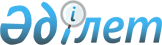 Сырым ауданының аумағында сайлау учаскелерін құру туралы
					
			Күшін жойған
			
			
		
					Батыс Қазақстан облысы Сырым ауданы әкімінің 2015 жылғы 20 қазандағы № 24 шешімі. Батыс Қазақстан облысының Әділет департаментінде 2015 жылғы 28 қазанда № 4121 болып тіркелді. Күші жойылды - Батыс Қазақстан облысы Сырым ауданы әкімінің 2019 жылғы 3 маусымдағы № 7 шешімімен
      Ескерту. Күші жойылды - Батыс Қазақстан облысы Сырым ауданы әкімінің 03.06.2019 № 7 шешімімен (алғашқы ресми жарияланған күнінен бастап қолданысқа енгізіледі).

      РҚАО-ның ескертпесі.

      Құжаттың мәтінінде түпнұсқаның пунктуациясы мен орфографиясы сақталған.

      Қазақстан Республикасының 1995 жылғы 28 қыркүйектегі "Қазақстан Республикасындағы сайлау туралы" Конституциялық заңына, Қазақстан Республикасының 2001 жылғы 23 қаңтардағы "Қазақстан Республикасындағы жергілікті мемлекеттік басқару және өзін-өзі басқару туралы" Заңына сәйкес аудан әкімі ШЕШІМ ҚАБЫЛДАДЫ:

      1. Сырым аудандық сайлау комиссиясының келісімі бойынша әкімшілік-аумақтық құрылым шекараларының сақталуы ескеріле отырып Сырым ауданының аумағында сайлау учаскелері осы шешімнің қосымшасына сәйкес құрылсын.

      2. Сырым ауданы әкімінің 2014 жылғы 6 наурыздағы № 9 "Сырым ауданының аумағында сайлау учаскелерін құру туралы" (Нормативтік құқықтық актілерді мемлекеттік тіркеу тізілімінде № 3453 тіркелген, 2014 жылғы 3 сәуірде "Сырым елі" газетінде жарияланған) шешімінің күші жойылды деп танылсын.

      3. Аудан әкімі аппаратының басшысы (Е. Сарсенов) осы шешімнің әділет органдарында мемлекеттік тіркелуін, "Әділет" ақпараттық-құқықтық жүйесінде және бұқаралық ақпарат құралдарында оның ресми жариялануын қамтамасыз етсін.

      4. Осы шешімнің орындалуын бақылау аудан әкімі аппаратының басшысы Е. Сарсеновке жүктелсін.

      5. Осы шешім алғашқы ресми жарияланған күнінен бастап қолданысқа енгізіледі. Сырым ауданының аумағындағы сайлау учаскелері
					© 2012. Қазақстан Республикасы Әділет министрлігінің «Қазақстан Республикасының Заңнама және құқықтық ақпарат институты» ШЖҚ РМК
				
      Аудан әкімі

А. Шыныбеков

      КЕЛІСІЛДІ: 
Сырым аудандық сайлау 
комиссиясының төрағасы 
___________ А. Саркулов 
20 қазан 2015 жыл
2015 жылғы 20 қазандағы № 24 
аудан әкімінің шешіміне 
қосымша
 № 
Сайлау учаскелерінің нөмірлері
Сайлау учаскелерінің шекаралары
Орналасқан жері
1
290
Жымпиты ауылы: Абай, Амангелді, Есенжанов, Ж. Досмұхамедов, Қазақстан, Қаратаев, Маметова, Мендалиев, Жамбыл, Молдағұлова, С. Сейфуллин, Шоқанов көшелері
Жымпиты ауылы, Қазақстан көшесі 10, Сырым аудандық мәдениет, тілдерді дамыту, денешынықтыру және спорт бөлімінің "Демалыс орталығы" мемлекеттік коммуналдық қазыналық кәсіпорнының ғимараты
2
291
Жымпиты ауылы: Асадуллин, Әлібеков, Байжанов, Бейбітшілік, Жонисов, Жұмағалиев, Исаев, Сүйірбаев, Өребаев, Майлин, Молдағалиев, Ә. Оспанов, Сатаев, Сағырбаев, С. Датұлы, Жолдыбаев, Момышұлы, Қолғанатов көшелері
Жымпиты ауылы, Қаратаев көшесі 18, "Сырым аудандық білім беру бөлімінің жалпы білім беретін Қ. Мырзалиев атындағы орта мектебі" коммуналдық мемлекеттік мекемесінің ғимараты
3
292
1-Май ауылы, Қамыстыкөл, Қапақ, Тақыркөл, Мұқай, Күзентай, Орыскөл, Сауғабай, Дүйсенбай, Бесқұдық қыстақтары
1-Май ауылы, фельдшерлік-акушерлік пунктінің ғимараты
4
293
Жымпиты ауылы: Әбілхайырхан, Әйтеке би, Алашорда, Қажмұқан, Мұхит көшелері. 
Өлеңті ауылы: Ақдала, А. Бердіғалиев, Бәйтерек, О. Досжанов, Жонысов, Д. Кусупкалиев, М. Ташаев, Т. Тажибеков, Умбетова, Өтемісов көшелері, Жетікөл, Аюсай қыстақтары
Өлеңті ауылы, әлеуметтік орталығының ғимараты
5
294
Бұлан ауылы
Бұлан ауылы, ауылдық клуб ғимараты
6
295
Жамбыл ауылы
Жамбыл ауылы, Тайлак батыр көшесі 3, "Сырым аудандық білім беру бөлімінің жалпы білім беретін Жамбыл негізгі мектебі" коммуналдық мемлекеттік мекемесінің ғимараты
7
296
Қособа ауылы, Ақшакөл, Қапалақ, Жетімсай, Айдарғали, Аяқкөл, Наху, Шағат қыстақтары
Қособа ауылы, С. Датов көшесі 1, "Сырым аудандық білім беру бөлімінің жалпы білім беретін Қособа орта мектеп-балабақша кешені" коммуналдық мемлекеттік мекемесінің ғимараты
8
297
Жырақұдық ауылы, Ағатай, Жыралышығанақ, Жаманкөл, Құлақ, Құдықсай, Қоңыркөл қыстақтары
Жырақұдық ауылы, Ы. Алтынсарин көшесі 5, "Сырым аудандық білім беру бөлімінің жалпы білім беретін Жырақұдық орта мектебі" коммуналдық мемлекеттік мекемесінің ғимараты
9
298
Жетікөл ауылы, Ақкөл, Ждан-1, Баба, Өрбісін, Саралжын, Сыпыра, Ұзақбай қыстақтары
Жетікөл ауылы, медициналық пункт ғимараты
10
301
Қосарал ауылы, Комсомол, Боқай қыстақтары Ағоба ауылы, Құтқожа, Төле, Кеуден-1, Кеуден-2, Дөңгелексор, Кенесары, Көбес қыстақтары Қарақұдық ауылы, Ащықұдық қыстағы
Қосарал ауылы, ауылдық мәдениет үйінің ғимараты
11
302
Шағырлыой, Қызылтан ауылдары, Тіленше, Батпақкөл, Ахметжан қыстақтары
Шағырлыой ауылы, ауылдық мәдениет үйінің ғимараты
12
304
Көздіқара ауылы, Оралбай қыстағы Жаңақоныс ауылы, Шеркешбай, Құлшұғай қыстақтары
Көздіқара ауылы, Ш. Утепов көшесі 18, "Сырым аудандық білім беру бөлімінің жалпы білім беретін Көздіғара негізгі мектебі" коммуналдық мемлекеттік мекемесінің ғимараты
13
305
Бұлдырты, Аққұдық ауылдары, Бітеу, Жарқамыс, Тыныштыбай, Сарыөзек-1, Қоныркөл, Егіндіой, Қошабай, Қостөбе, Төлеген, Ащысай қыстақтары
Бұлдырты ауылы, ауылдық мәдениет үйінің ғимараты
14
306
Көгеріс ауылы, Қырман қыстағы
Көгеріс ауылы, Желтоқсан көшесі 9, "Сырым аудандық білім беру бөлімінің жалпы білім беретін Көгеріс негізгі мектебі" коммуналдық мемлекеттік мекемесінің ғимараты
15
307
Қарақұдық ауылы
Қарақұдық ауылы, медициналық пункт ғимараты
16
308
Қоңыр ауылы, Кеңащы, Былқылдақ қыстақтары
Қоңыр ауылы, ауылдық клуб ғимараты
17
309
Тамды ауылы
Тамды ауылы, медициналық пункт ғимараты
18
310
Тасқұдық, Алатау ауылдары
Тасқұдық ауылы, ауылдық мәдениет үйінің ғимараты
19
312
Талдыбұлақ ауылы
Талдыбұлақ ауылы, ауылдық клуб ғимараты
20
313
Қазақстан ауылы
Қазақстан ауылы, Жаңа мектеп көшесі 1, "Сырым аудандық білім беру бөлімінің жалпы білім беретін Қазақстан негізгі мектебі" коммуналдық мемлекеттік мекемесінің ғимараты
21
314
Аралтөбе ауылы, Тіксай қыстағы
Аралтөбе ауылы, А. Иманов көшесі 21, "Сырым аудандық білім беру бөлімінің жалпы білім беретін Аралтөбе орта мектебі" коммуналдық мемлекеттік мекемесінің ғимараты
22
315
Қызылағаш ауылы, Қоржыной қыстағы
Қызылағаш ауылы, Республика көшесі 12, "Сырым аудандық білім беру бөлімінің жалпы білім беретін Қызылағаш негізгі мектебі" коммуналдық мемлекеттік мекемесінің ғимараты
23
316
Алғабас ауылы, Жаман қыстағы
Алғабас ауылы, ауылдық мәдениет үйінің ғимараты
24
317
Жаңаөнір ауылы, Қызылағаш, Орлыкөл, Сулыкөл, Сулыкөл-1, Қыстаубай қыстақтары
Жаңаөнір ауылы, Б. Момышұлы көшесі 1, "Сырым аудандық білім беру бөлімінің жалпы білім беретін Жаңаөңір негізгі мектебі" коммуналдық мемлекеттік мекемесінің ғимараты
25
318
Сасықкөл ауылы
Сасықкөл ауылы, Абай Құнанбаев көшесі 1, "Сырым аудандық білім беру бөлімінің жалпы білім беретін Ақырап негізгі мектебі" коммуналдық мемлекеттік мекемесінің ғимараты
26
319
Тоғанас ауылы, Сегізүй ауылы, Бұлақ қыстағы
Тоғанас ауылы, Шубин көшесі 10, "Сырым аудандық білім беру бөлімінің жалпы білім беретін В. И. Шубин атындағы орта мектебі" коммуналдық мемлекеттік мекемесінің ғимараты
27
320
Аңқаты ауылы
Аңқаты ауылы, медициналық пункт ғимараты
28
322
Қарағанды ауылы, Ақтабан-2, Айдар қыстақтары
Қарағанды ауылы, ауылдық клуб ғимараты
29
323
Құспанкөл ауылы, Ащысай қыстағы
Құспанкөл ауылы, Абилхайырхан көшесі 2, "Сырым аудандық білім беру бөлімінің Құспанкөл бастауыш мектебі" коммуналдық мемлекеттік мекемесінің ғимараты